COE 301 / ICS 233Computer OrganizationFinal Exam – Term 172Tuesday, May 15, 20188:00 am – 10:30 amComputer Engineering Department Sciences & EngineeringKing Fahd University of Petroleum & MineralsSOLUTIONImportant Reminder on Academic HonestyUsing unauthorized information or notes on an exam, peeking at others work, or altering graded exams to claim more credit are severe violations of academic honesty. Detected cases will receive a failing grade in the course.Q1. [17 points] General Understanding of Topicsa)	(1 point) Does pipelining improve the latency of individual instructions? Explain.Pipelining does NOT improve the latency of individual instructions. However, it improves the throughput.b)	(2 points) What causes control hazards in a pipelined datapath and how control hazards can be eliminated?	Control hazards are caused by jump and branch instructions that are delayed in a pipelined datapath. They can be eliminated by converting the next (one or two) instructions that appear after a jump or a taken branch into NOPs.c)	(2 points) Explain the difference between static RAM and dynamic RAM.Static RAM: Cell is made out of 6 transistors and does not require refreshing.Dynamic RAM: Cell is made out of 1 transistor and 1 capacitor, requires refreshing, but denser (cheaper) than SRAM.d)	(2 points) Is it possible to use only one memory for both instructions and data in the single-cycle datapath? Explain why or why not. Is it possible to use only one memory for both instructions and data in a multi-cycle datapath? Explain.In a single-cycle datapath, a load instruction must be fetched and must read data during the same cycle. Using only one memory is NOT possible to fetch the instruction and load the data during the same cycle.	In a multi-cycle datapath, using only one memory IS possible because fetching the instruction and loading the data can occur in two different cycles.e)	(2 points) Why do we need cache memory, and why do we have two separate cache memories (I-cache and D-cache) in a pipelined processor?We need cache memory to reduce memory latency.Two separate caches (I-cache and D-cache) are needed to access both of them during the same cycle by two different instructions.f)	(2 points) Explain the concepts of temporal locality and spatial locality of reference in cache memory.	Temporal Locality: if a program references an instruction (or data) at a given address then it might reference the same address again in the future.	Spatial Locality: if a program references an instruction (or data) at a given address then it might reference the next address in the memory.g)	(2 points) What needs to be stored inside a cache for block identification? How does a cache know whether there is a cache hit or miss?A cache stores tags for block identification.	The tag stored in the cache is compared against the tag in the memory address to determine whether there is a cache hit or miss.h)	(2 points) Suppose a 4-way set-associative cache has a capacity of 32 KiB (1 KiB = 1024 bytes) and each block consists of 64 Bytes. What is the total number of blocks in the cache? What is the number of sets?	Total number of blocks = 32 x 1024 / 64 = 512 blocks	Number of sets = 512 / 4 = 128 setsi)	(2 points) Explain the difference between a write-through and a write-back cache. 	Write-through cache: every write to the cache is written to the lower-level memory.	Write-back cache: the write is done in the cache only. A modified bit is needed to indicate whether a block has been modified. Modified blocks are written back to memory when replaced.Q2.	[8 points] Single-Cycle ProcessorThe single-cycle datapath and control of a MIPS-like processor is shown below. However, this datapath and control lacks the implementation of many important instructions.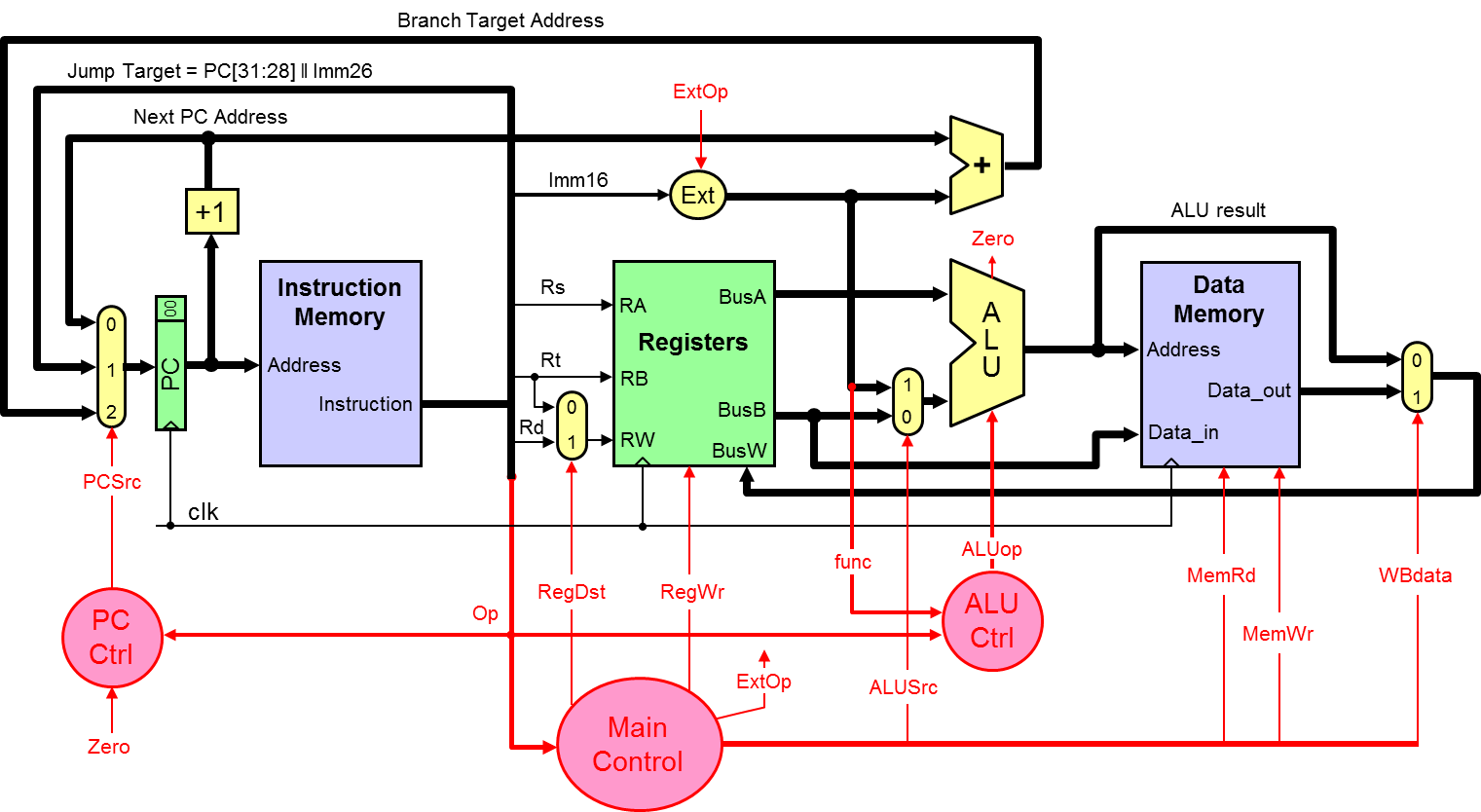 Consider adding the following two new instructions to the above datapath: JLR and LWI. The JLR instruction is I-type and has a unique opcode. The LWI instruction is R-type and has a unique function code. The least-significant 2 bits of register PC are hardwired to 00, and not stored in PC. Therefore, it is sufficient to increment PC by 1 to point to the next instruction in memory.a)	(4 points) Redraw the necessary changes to the above datapath to implement the above two instructions. Draw only the modified parts and explain why they are needed.b)	(4 points) Identify any new control signal needed to implement the above two instructions. Draw a table showing the values of all control signals to implement the above two instructions.Q2 Solutiona) Changes needed to implement JLR and LWI instructions:Add a 4th input to the mux at the input of the PC register and add a bus connecting the ALU result (Jump Register Address) back to the PC.Add a 3rd input to the WB mux and add a bus connecting the Return Address (PC + 1) back to the register file.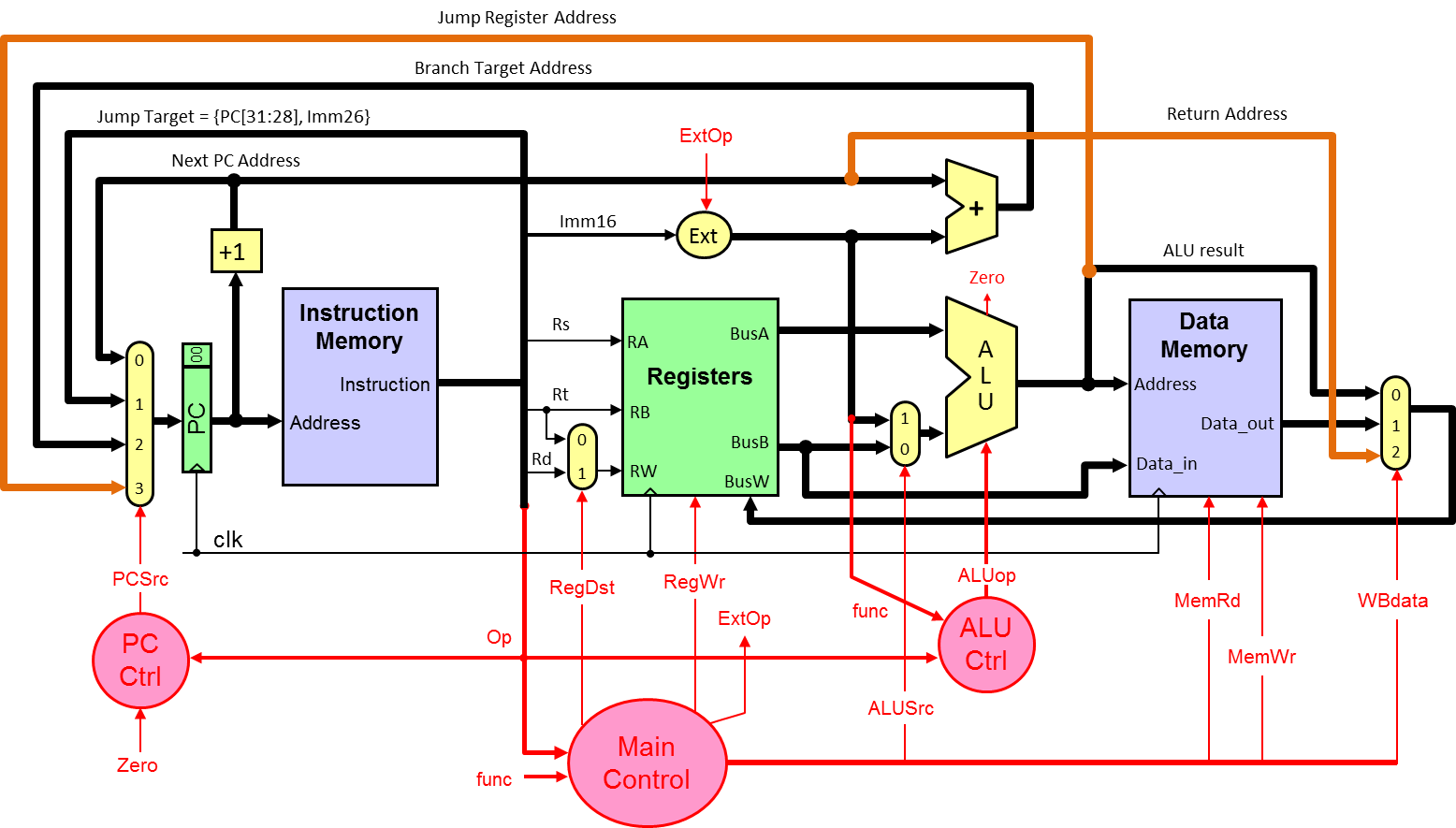 b)	Same control signals are used, except that Main control logic now depends on the opcode and function code for LWI.Q3. [14 points] Performance of Single-Cycle, Multi-Cycle, and Pipelined CPUCompare the performance of a single-cycle processor and a multi-cycle processor. The delay times are as follows:Instruction memory access time = 500 ps	Data memory access time = 500 psInstruction Decode and Register read = 200 ps	Register write = 200 psALU delay = 100 psIgnore the other delays in the multiplexers, wires, etc. Assume a program has the following instruction mix: 40% ALU, 5% load, 5% store, 30% branch, and 20% jump.(6 points) Compute the delay for each instruction class and the clock cycle for the single-cycle processor.Clock cycle for the single-cycle processor = 1500 ps = 1.5 ns(2 points) Compute the clock cycle and the average CPI for the multi-cycle processor.Clock cycle for the multi-cycle processor = max(500,200,100) = 500 psAverage CPI for the multi-cycle processor = 0.4  4 + 0.05  5 + 0.05  4 + 0.3  3 + 0.2  2 = 3.35(2 points) Determine quantitatively if there is a speedup when using the multi-cycle processor with respect to the single-cycle.Speedup = (1500  1) / (500  3.35) = 0.8955    No speedup(2 points) Assume that the processor is pipelined. Furthermore, assume that a program has the following instruction mix: 40% ALU, 5% load, 5% store, 30% branch, and 20% jump. Moreover, assume that 90% of the branches will be taken. The CPU stalls 1 cycle for each jump and 2 cycles for each taken branch. Compute the average CPI for the pipelined processor due to control hazards only.Average CPI for the pipelined processor for control hazards =CPIbase + CPIstalls = 1 + (0.3  0.9  2) + (0.2  1) = 1.74(2 points) Assume that the processor is pipelined and that load instructions are 5% of the instruction count and store instructions are also 5% as given above. However, the program spends 30% of its execution time executing load instructions and 15% of its execution time executing store instructions. The designers discovered that the Data cache is producing many cache misses causing the CPU to stall. They decided to improve the design of the data cache and improve the execution time of the load instructions by a factor of 3x (3 times faster) and the store instructions by a factor of 2x. Determine the overall speedup of the program due to the improvements done to the data cache.Speedup due to data cache improvement = The program will run faster by a factor of 1.379x due to data cache improvement.Q4. [19 points] Pipelined CPU DesignConsider the 5-stage pipelined CPU design given below. 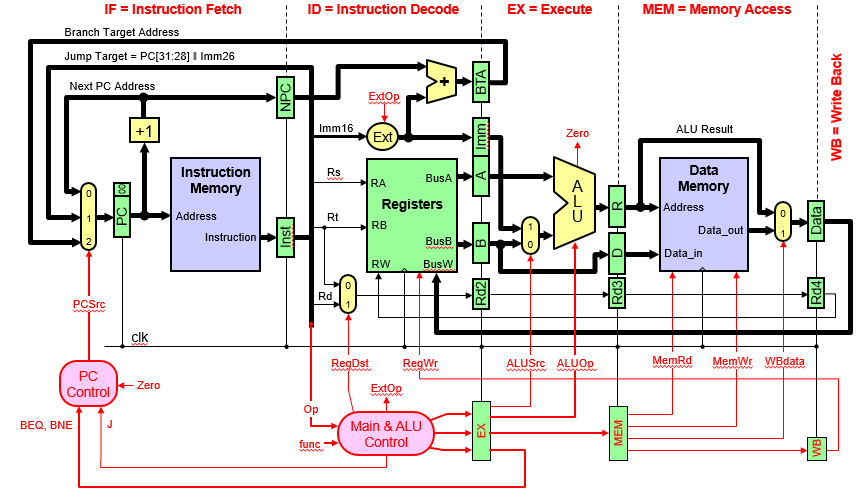 (5 points) Show the design changes needed for handling data hazards using forwarding including a block diagram for data hazard detection and forwarding unit. 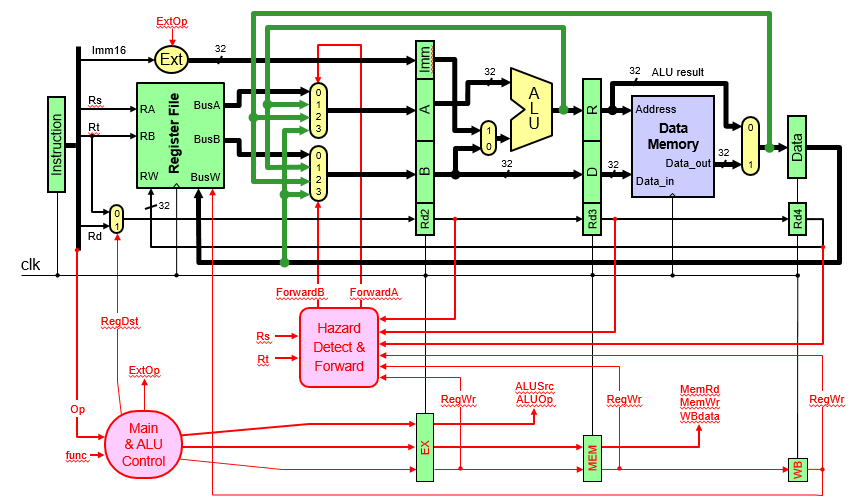 (4 points) Show the control signals that will be used for stalling the pipeline for data hazards due to load instructions along with their conditions. Show the necessary changes that need to be done to the design.Condition for Stalling the pipeline due to Load Instruction:if	((EX.MemRd == 1)  	// Detect Load in EX stageand (ForwardA==1 or ForwardB==1)) 	Stall  // RAW HazardOR:if	((EX.MemRd == 1)and (Rd2 != 0) and ((Rs == Rd2) or (Rt == Rd2))) StallStall will Disable PC and Disable IR (i.e. the signals PCWrite=0 and IRWrite=0), which will freeze the content of PC and IR registers and will introduce a bubble in stage 2 control register by setting the control signals to 0.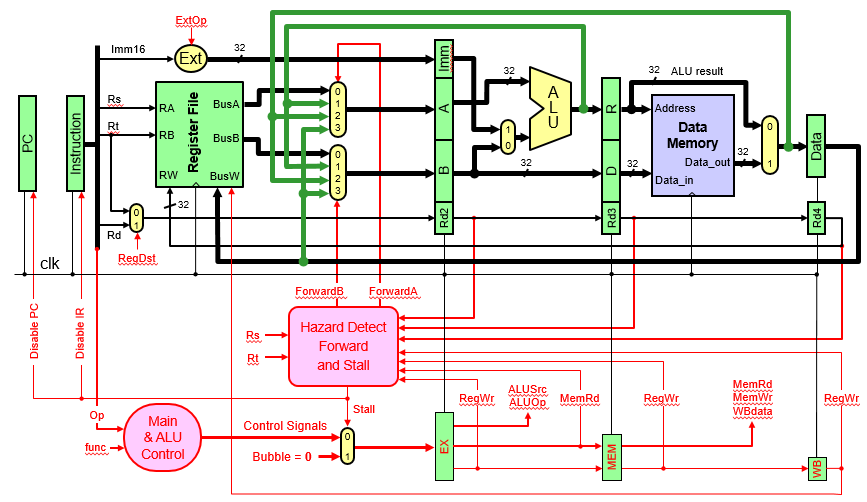 (2 points) Show the control signals that will be used for handling control hazards. Show the necessary changes that need to be done to the design.When a jump instruction is at stage 2, Kill1=1 will replace that instruction by a NOP and when a taken branch is at stage 3, Kill1=1 and Kill2=1 will replace both instructions by NOPs.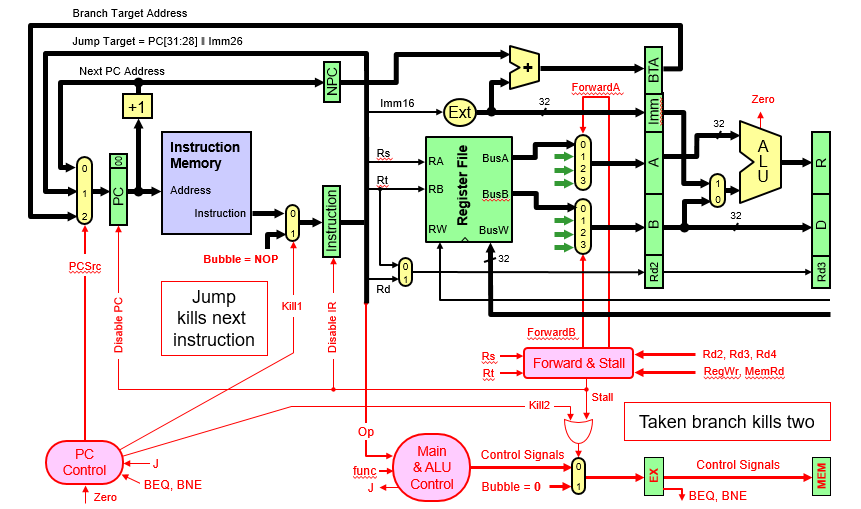 (3 points) Show the design of the PC control logic that includes the handling of control hazards assuming that only BEQ, BNE, and J instructions are implemented.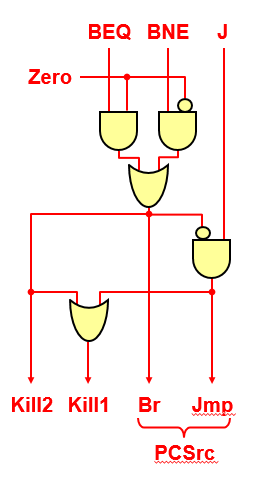 (5 Points) Consider the following MIPS assembly language code: I1:	ORI  $s0, $0, 5	 I2:	ADDI $s1, $0, 10	I3:	ADD  $s1, $s0, $s1 I4:	LW   $s0, -4($s1) I5:	ADD  $s0, $s0, $s0I6:	SW   $s0, -4($s1)	Complete the following table showing the timing of the above code on the 5-stage pipeline given in part (i) (IF, ID, EX, MEM, WB) supporting forwarding and pipeline stall. Draw an arrow showing forwarding between the stage that provides the data and the stage that receives the data. Show all stall cycles (draw an X in the box to represent a stall cycle). Determine the number of clock cycles to execute this code. Total number of clock cycles to execute the above code = 10Q5. [10 points] Cache Memory(3 points) Given that the memory address consists of 64 bits, consider a 64 KiB fully associative cache (1 KiB = 1024 bytes) with 64-byte cache blocks and a write back policy is used. Compute the total number of bits required to store the valid, modified, and tag bits in the cache.Total Valid bits	=	# of blocks = 1024 bitsTotal Modified bits	=	# of blocks = 1024 bitsTotal Tag bits	=	# of blocks × Tag bits = 1024 × (64 – 6) bits = 59,392 bits(3 points) Assume that the memory address consists of 64 bits, and a 64 KiB 4-way set associative cache with 64-byte cache blocks is used. Find the number of tag bits, index bits, and offset bits needed.Offset bits	=	6 bitsIndex bits	=	log2[64K/(4  64)] = 8 bitsTag bits	=	64 – 6 – 8 = 50 bits(4 points) Given a 2-way set-associative cache that uses 32-bit memory addresses divided into 4 bits of offset, 12 bits of index, and 16 bits of tag. Starting with an empty cache, show the tag, index, and way (block 0 or 1) for each of the following sequentially referenced addresses and indicate whether the reference resulted in a hit or a miss. The replacement policy used is FIFO.Q6. [12 points] Cache PerformanceA processor runs at 2.5 GHz and has a CPI=1.7 for a perfect cache (i.e. without including the stall cycles due to cache misses). Assume that load and store instructions are 15% of the instructions. The processor has an I-cache with a 4% miss rate and a D-cache with 6% miss rate. The hit time is 1 clock cycle for both caches. Assume that the time required to transfer a block of data from the main memory to the cache, i.e. miss penalty, is 40 ns. (4 Points) Compute the number of stall cycles per instruction and the overall CPI.Combined misses per instruction = 4% + 15% × 6% = 0.049Miss Penalty = 40 ns × 2.5 GHz = 100 cyclesMemory stall cycles per instruction = 0.049 × 100 = 4.9 cyclesOverall CPI = 1.7 + 4.9 = 6.6 cycles(4 Points) Compute the average memory access time (AMAT) in ns.AMAT(I-Cache) = Hit time + Miss rate(I-Cache) × Miss penalty		= (1 cycle / 2.5 GHz) + 0.04 × 40 ns = 2 nsAMAT(D-Cache) = Hit time + Miss rate(D-Cache) × Miss penalty		= (1 cycle / 2.5 GHz) + 0.06 × 40 ns = 2.8 nsAMAT	= 1/(1+ %LS) × AMAT(I-Cache)  + %LS/(1+%LS) × AMAT(D-Cache)		= 1/(1+0.15) × 2 ns + 0.15/(1+0.15) × 2.8 ns = 2.104 nsAlternative Solution:Combined Miss Rate = Combined Misses per Instruction / (1 + %LS)Combined Miss Rate = 0.049 / (1 + 0.15) = 0.0426AMAT = 0.4 ns + 0.0426 × 40 ns = 2.104 ns(4 Points) Discuss how the average memory access time (AMAT) can be reduced by mentioning all the factors that could reduce it and for each factor explaining how it can be done.The average memory access time can be reduced by:Reducing the Hit time by using Small and simple cachesReducing the Miss Rate by using Larger cache size, higher associativity, and larger block sizeReducing the Miss Penalty by using Multilevel caches Dr. Aiman El-Maleh COE 301 ICS 233 Dr. Marwan Abu-Amara COE 301 ICS 233 Dr. Muhamed MudawarQ1/ 17Q2/ 8Q3/ 14Q4/ 19Q5/ 10Q6/ 12Total              / 80              / 80              / 80InstructionFormatMeaningJump and Link RegisterOp = JLROp, Rs, Rt, Imm16Reg[Rt] = PC + 1PC = Reg[Rs] + Imm16Load Word IndexedOp = R-type, Func = LWIOp, Rs, Rt, Rd, FuncReg[Rd] = Mem[Reg[Rs] + Reg[Rt]]PCSrcRegDstRegWrExtOpALUSrcALUOpMemRdMemWrWBdataJLR3=JRA0=Rt11=Sign1=ImmADD002=RALWI0=PC+11=Rd1X0=BusBADD101=MemInstructionClassInstructionMemoryDecode andRegister ReadALUDataMemoryWriteBackTotalDelayALU5002001002001000Load5002001005002001500Store5002001005001300Branch500200100800Jump500200700123456789101112131415I1: ORIIFIDEX-WBI2: ADDIIFIDEX-WBI3: ADDIFIDEX-WBI4: LWIFIDEXMWBI5: ADDIFXIDEX-WBI6: SWIFIDEXM-AddressTagIndexWayHit / Miss0x00553F0F0x00550x3F00Miss0x00773F010x00770x3F01Miss0x00553F020x00550x3F00Hit0x005530AC0x00550x30A0Miss0x00773F070x00770x3F01Hit0x005530AA0x00550x30A0Hit0x009930AB0x00990x30A1Miss0x00993F050x00990x3F00Miss